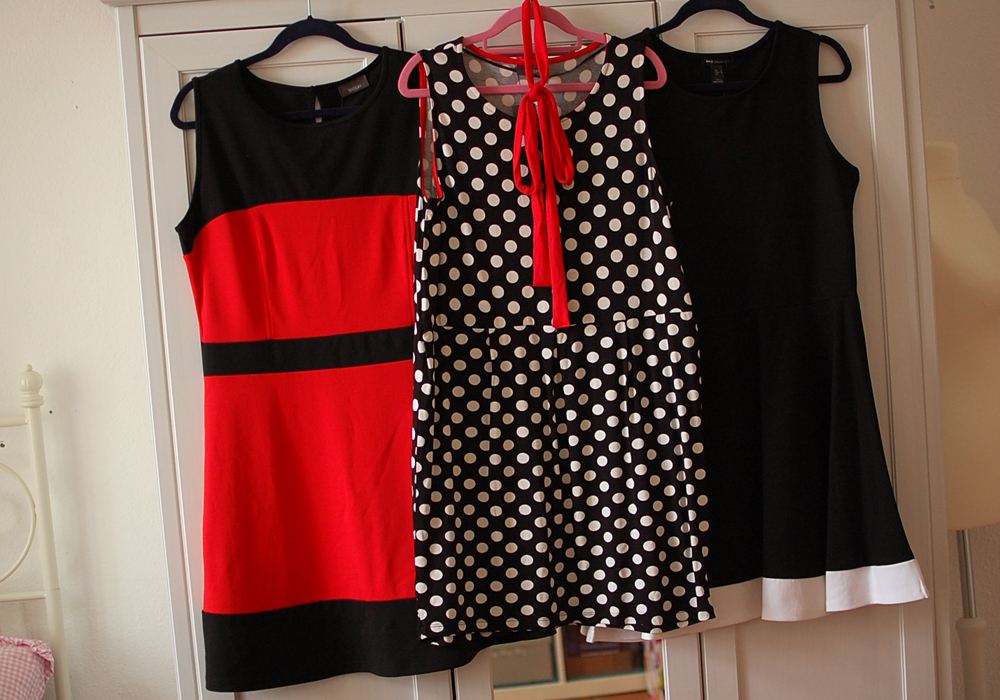 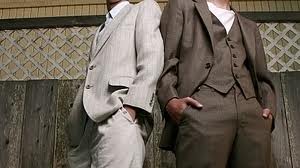 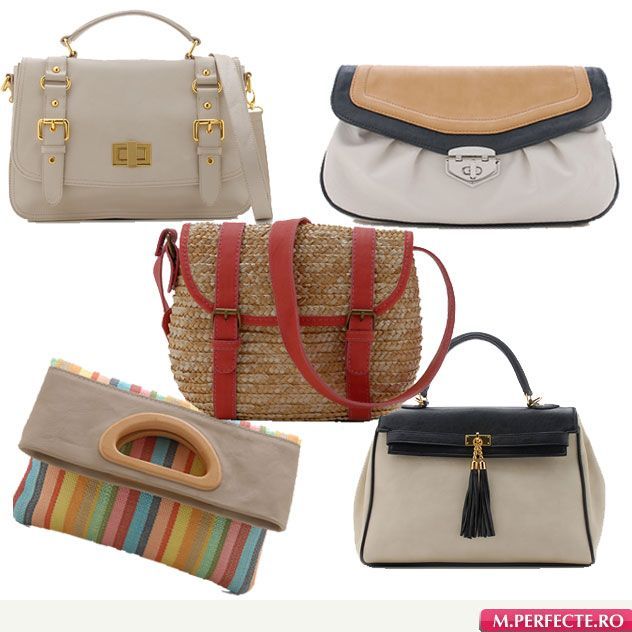 Und nun du! Setze die korrekte Form des Frageworts ein!________________ Geschenk hast du für deinen Bruder gekauft?________________ Buch, das du in der Schule lesen musstest, war wirklich interessant?Auf ________________ Stuhl darf ich mich setzen?________________ Platz ist den hier noch frei?Mit ________________ Flug bist du den gestern in Dublin angekommen?Bei ________________ Freundin hast du letzte Woche übernachtet?Von ________________ Frau hat er letzte Nacht geträumt?Auf ________________ Mann hat sie ihr ganzes Leben gewartet________________ Kind hat der Lehrer geholfen?Für ________________ Hund hast du dich nach deinem Besuch im Tierheim entschieden?________________ Bild in der Ausstellung war am schönsten?Mit ________________ Jungen hast du noch nicht getanzt?Ohne ________________ Gerät kannst du dir ein Leben nicht mehr vorstellen?Über ________________ Lehrer hast du dich besonders geärgert?In ________________ Mädchen hat er sich verliebt?Auf ________________ Ferien freust du dich am meisten?